						CREDIT APPLICATION	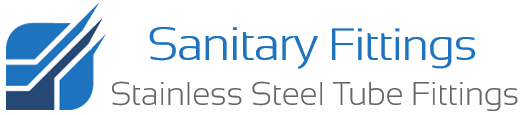 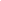 Please complete the application below by filling in the fields. If you are viewing it on the web, you should first save it to your computer using File/Save As. Email completed form to:  john@sanitaryfittings.usAPPLICANT COMPANY INFORMATIONCompany Name:	     Address:		     City:			           State:            Zip:      Phone:			     			   Fax:		     President/CEO:                                                 A/P Contact:       Principal Owner Name (if not Pres/CEO):   	     Principal Owner Home Address:		     Applicant Firm is:  ☐ Corporation	☐ Partnership	    ☐ LLC    ☐  ProprietorshipFederal Tax ID # or Social Security # if a proprietorship:        Corporation or LLC Formed:               		State of Incorporation:       BANK REFERENCEBank:		     Address:	     City:		     			State:	       		Zip:	     Phone:		     	  Contact:                        	     Account #:       CREDIT REFERENCESCompany:	     		                Account #:       Address:	     City:		     		State:	      	 Zip:	     Phone:	 	     	     Fax:        	             Contact:                        Company:	     		                Account #:       Address:	     City:		     		State:	      	 Zip:	     Phone:	 	     	     Fax:        	             Contact:                        Company:	     		                Account #:       Address:	     City:		     		State:	      	 Zip:	     Phone:	 	     	     Fax:        	             Contact:                        CREDIT TERMS AND CONDITIONSApplicant warrants that the above information is true and accurate. I/we hereby authorize Sanitary Fittings, LLC to contact the references to investigate Applicant’s credit and financial responsibility.  I certify that on behalf of Applicant, I am familiar with the terms shown on “Terms and Conditions of Sale” page in Sanitary Fittings, LLC price list, and that failure to abide by the terms and conditions shown may result in interest and/or late fees being assessed to Applicant’s account.Authorized Signature:  X  			  Print Name:        		           Date:          